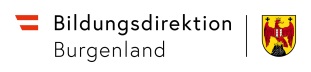 austellende DienststelleBestätigung anteilige KostenEs wird bestätigt, dass Herr/Frau _____________________________________, Dienststelle ___________________, für die Teilnahme an der Fortbildung /Schulveranstaltung _________________________________________________________________________________________Folgende Kosten bezahlt hat:€ __________________ für ________________________________________________________€ __________________für ________________________________________________________Die Gesamtrechnung liegt ho. auf, eine Kopie ist in der Beilage.______________________________				_____________________________Ort, Datum						                KursleiterIn/SchulleiterIn